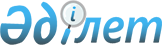 Об организации оплачиваемых общественных работ по Карасайскому району
					
			Утративший силу
			
			
		
					Решение Акимата Карасайского района Алматинской области от 3 марта 2011 года N 3-136. Зарегистрировано Карасайским районным управлением юстиции от 4 апреля 2011 года за N 2-11-99. Утратило силу - постановлением акимата Карасайского района Алматинской области от 26 декабря 2011 года N 12-1421      Сноска. Утратило силу - Постановлением акимата Карасайского района Алматинской области от 26.12.2011 N 12-1421

      Согласно статьи 20 Закона Республики Казахстан "О занятости населения" и постановлением Правительства Республики Казахстан от 19 июня 2001 года за № 836 "О мерах по реализации Закона Республики Казахстан от 23 января 2001 года "О занятости населения" Правила организации и финансирования общественных работ акимат района ПОСТАНОВЛЯЕТ:



      1. Организовать общественные работы путем создания временных рабочих мест, согласно спроса и предложения.



      2. Утвердить перечень организации, виды, объемы и конкретные условия общественных работ, размеры оплаты труда участников и источники их финансирования согласно приложения.



      3. Отделу занятости и социальных программ Карасайского района (М. Н. Жумагулов) организовать контроль и своевременное назначение и выплат выделенных средств из районного бюджета на общественные работы за 2011 год.



      4. Отделу финансирования Карасайского района (Д. М. Сансызбаев) поручить своевременно оплачивать заработную плату участникам общественных работ.



      5. Зарегистрированный в районном управлении юстиции Акимата Карасайского района 5 февраля 2010 года за № 2-11-83, объявленный в районной газете "Заман жаршысы" 17 апреля 2010 года за № 16, Постановление Акима района "Об организации общественных работ" от 29 декабря 2009 гогда за № 12-1244 считать утратившим силу.



      6. Контроль за выполнением постановления возложить на заместителя акима района Е. Калиева.



      7. Настоящее постановление вступает в силу со дня подписания и подлежит опубликованию.      Аким района                                Л. Турлашов 

Перечень организаций в регионах, виды, объемы и

конкретные условия общественных работ, размеры

оплаты труда участников и источники их

финансирования 2011 год
					© 2012. РГП на ПХВ «Институт законодательства и правовой информации Республики Казахстан» Министерства юстиции Республики Казахстан
				Р/нПеречень органи- зацийВиды общественных работОбъемы и конкретные условияРазмер зара- ботной платы участ- никовИсточ- ник финан- сиро- вания1Каске- ленский горокругБлагоустройство региона, улучшение экологического состояния, помощь в санитарной очистке, (побелка деревьев и ограждений, очистка арыков, уборка обочин, сооружение очистка водоводов);Озеленение (обрезка сухих деревьев, посадка саженцев и ухаживание);Помощь в работе по оказанию социальной помощи на дому участникам и ветеранам ВОВ, вдовам, одино- копрестарелым пенсионерам;Помощь в работе по оказанию социальной помощи на дому детям с ограниченными возможностями;Помощь в восстановлении историко- архитектурных памятников (уборка территории, побелка, приведение в порядок и уход за монументами славы);Для организации общественных работ не могут быть использованы постоянные рабочие места и вакансии, предназначены специльно для безработных;Предназначены для работников, занятых в режиме неполного рабочего времени;Предоставляется возможность временного трудоустройства лицам, не имеющим специального образования;Возможность организовать работы на условиях неполного рабочего дня и по гибкому графику;(5 дневный неполный рабочий день, отметить 2 выходных дня);по режиму неполного рабочего времени (5-6 часов);рабочее место должно быть удобным для работы;соблюдение техники безопасности;Своевременная выплата заработной платы, а так же другие объемы и условия общественных работ указаны в договореМини- маль- ная зара- ботная плата (15999тенге)опре- делен- ная За- коном Рес- публи- ки Ка- зах- станМест-

ный бюджет2Умтыл- ский сельский округБлагоустройство региона, улучшение экологического состояния, помощь в санитарной очистке, (побелка деревьев и ограждений, очистка арыков, уборка обочин, сооружение очистка водоводов);Озеленение (обрезка сухих деревьев, посадка саженцев и ухаживание);Помощь в работе по оказанию социальной помощи на дому участникам и ветеранам ВОВ, вдовам, одино- копрестарелым пенсионерам;Помощь в работе по оказанию социальной помощи на дому детям с ограниченными возможностями;Помощь в восстановлении историко- архитектурных памятников (уборка территории, побелка, приведение в порядок и уход за монументами славы);Для организации общественных работ не могут быть использованы постоянные рабочие места и вакансии, предназначены специльно для безработных;Предназначены для работников, занятых в режиме неполного рабочего времени;Предоставляется возможность временного трудоустройства лицам, не имеющим специального образования;Возможность организовать работы на условиях неполного рабочего дня и по гибкому графику;(5 дневный неполный рабочий день, отметить 2 выходных дня);по режиму неполного рабочего времени (5-6 часов);рабочее место должно быть удобным для работы;соблюдение техники безопасности;Своевременная выплата заработной платы, а так же другие объемы и условия общественных работ указаны в договореМини- маль- ная зара- ботная плата (15999тенге)опре- делен- ная За- коном Рес- публи- ки Ка- зах- станМест-

ный бюджет3Ирге- линский сельский округБлагоустройство региона, улучшение экологического состояния, помощь в санитарной очистке, (побелка деревьев и ограждений, очистка арыков, уборка обочин, сооружение очистка водоводов);Озеленение (обрезка сухих деревьев, посадка саженцев и ухаживание);Помощь в работе по оказанию социальной помощи на дому участникам и ветеранам ВОВ, вдовам, одино- копрестарелым пенсионерам;Помощь в работе по оказанию социальной помощи на дому детям с ограниченными возможностями;Помощь в восстановлении историко- архитектурных памятников (уборка территории, побелка, приведение в порядок и уход за монументами славы);Для организации общественных работ не могут быть использованы постоянные рабочие места и вакансии, предназначены специльно для безработных;Предназначены для работников, занятых в режиме неполного рабочего времени;Предоставляется возможность временного трудоустройства лицам, не имеющим специального образования;Возможность организовать работы на условиях неполного рабочего дня и по гибкому графику;(5 дневный неполный рабочий день, отметить 2 выходных дня);по режиму неполного рабочего времени (5-6 часов);рабочее место должно быть удобным для работы;соблюдение техники безопасности;Своевременная выплата заработной платы, а так же другие объемы и условия общественных работ указаны в договореМини- маль- ная зара- ботная плата (15999тенге)опре- делен- ная За- коном Рес- публи- ки Ка- зах- станМест-

ный бюджет4Аксай- ский сельский округБлагоустройство региона, улучшение экологического состояния, помощь в санитарной очистке, (побелка деревьев и ограждений, очистка арыков, уборка обочин, сооружение очистка водоводов);Озеленение (обрезка сухих деревьев, посадка саженцев и ухаживание);Помощь в работе по оказанию социальной помощи на дому участникам и ветеранам ВОВ, вдовам, одино- копрестарелым пенсионерам;Помощь в работе по оказанию социальной помощи на дому детям с ограниченными возможностями;Помощь в восстановлении историко- архитектурных памятников (уборка территории, побелка, приведение в порядок и уход за монументами славы);Для организации общественных работ не могут быть использованы постоянные рабочие места и вакансии, предназначены специльно для безработных;Предназначены для работников, занятых в режиме неполного рабочего времени;Предоставляется возможность временного трудоустройства лицам, не имеющим специального образования;Возможность организовать работы на условиях неполного рабочего дня и по гибкому графику;(5 дневный неполный рабочий день, отметить 2 выходных дня);по режиму неполного рабочего времени (5-6 часов);рабочее место должно быть удобным для работы;соблюдение техники безопасности;Своевременная выплата заработной платы, а так же другие объемы и условия общественных работ указаны в договореМини- маль- ная зара- ботная плата (15999тенге)опре- делен- ная За- коном Рес- публи- ки Ка- зах- станМест-

ный бюджет5Перво- майский сельский округБлагоустройство региона, улучшение экологического состояния, помощь в санитарной очистке, (побелка деревьев и ограждений, очистка арыков, уборка обочин, сооружение очистка водоводов);Озеленение (обрезка сухих деревьев, посадка саженцев и ухаживание);Помощь в работе по оказанию социальной помощи на дому участникам и ветеранам ВОВ, вдовам, одино- копрестарелым пенсионерам;Помощь в работе по оказанию социальной помощи на дому детям с ограниченными возможностями;Помощь в восстановлении историко- архитектурных памятников (уборка территории, побелка, приведение в порядок и уход за монументами славы);Для организации общественных работ не могут быть использованы постоянные рабочие места и вакансии, предназначены специльно для безработных;Предназначены для работников, занятых в режиме неполного рабочего времени;Предоставляется возможность временного трудоустройства лицам, не имеющим специального образования;Возможность организовать работы на условиях неполного рабочего дня и по гибкому графику;(5 дневный неполный рабочий день, отметить 2 выходных дня);по режиму неполного рабочего времени (5-6 часов);рабочее место должно быть удобным для работы;соблюдение техники безопасности;Своевременная выплата заработной платы, а так же другие объемы и условия общественных работ указаны в договореМини- маль- ная зара- ботная плата (15999тенге)опре- делен- ная За- коном Рес- публи- ки Ка- зах- станМест-

ный бюджет6Жандо- совский сельский округБлагоустройство региона, улучшение экологического состояния, помощь в санитарной очистке, (побелка деревьев и ограждений, очистка арыков, уборка обочин, сооружение очистка водоводов);Озеленение (обрезка сухих деревьев, посадка саженцев и ухаживание);Помощь в работе по оказанию социальной помощи на дому участникам и ветеранам ВОВ, вдовам, одино- копрестарелым пенсионерам;Помощь в работе по оказанию социальной помощи на дому детям с ограниченными возможностями;Помощь в восстановлении историко- архитектурных памятников (уборка территории, побелка, приведение в порядок и уход за монументами славы);Для организации общественных работ не могут быть использованы постоянные рабочие места и вакансии, предназначены специльно для безработных;Предназначены для работников, занятых в режиме неполного рабочего времени;Предоставляется возможность временного трудоустройства лицам, не имеющим специального образования;Возможность организовать работы на условиях неполного рабочего дня и по гибкому графику;(5 дневный неполный рабочий день, отметить 2 выходных дня);по режиму неполного рабочего времени (5-6 часов);рабочее место должно быть удобным для работы;соблюдение техники безопасности;Своевременная выплата заработной платы, а так же другие объемы и условия общественных работ указаны в договореМини- маль- ная зара- ботная плата (15999тенге)опре- делен- ная За- коном Рес- публи- ки Ка- зах- станМест-

ный бюджет7Ельтай- ский сельский округБлагоустройство региона, улучшение экологического состояния, помощь в санитарной очистке, (побелка деревьев и ограждений, очистка арыков, уборка обочин, сооружение очистка водоводов);Озеленение (обрезка сухих деревьев, посадка саженцев и ухаживание);Помощь в работе по оказанию социальной помощи на дому участникам и ветеранам ВОВ, вдовам, одино- копрестарелым пенсионерам;Помощь в работе по оказанию социальной помощи на дому детям с ограниченными возможностями;Помощь в восстановлении историко- архитектурных памятников (уборка территории, побелка, приведение в порядок и уход за монументами славы);Для организации общественных работ не могут быть использованы постоянные рабочие места и вакансии, предназначены специльно для безработных;Предназначены для работников, занятых в режиме неполного рабочего времени;Предоставляется возможность временного трудоустройства лицам, не имеющим специального образования;Возможность организовать работы на условиях неполного рабочего дня и по гибкому графику;(5 дневный неполный рабочий день, отметить 2 выходных дня);по режиму неполного рабочего времени (5-6 часов);рабочее место должно быть удобным для работы;соблюдение техники безопасности;Своевременная выплата заработной платы, а так же другие объемы и условия общественных работ указаны в договореМини- маль- ная зара- ботная плата (15999тенге)опре- делен- ная За- коном Рес- публи- ки Ка- зах- станМест-

ный бюджет8Тауса- малин- ский сельский округБлагоустройство региона, улучшение экологического состояния, помощь в санитарной очистке, (побелка деревьев и ограждений, очистка арыков, уборка обочин, сооружение очистка водоводов);Озеленение (обрезка сухих деревьев, посадка саженцев и ухаживание);Помощь в работе по оказанию социальной помощи на дому участникам и ветеранам ВОВ, вдовам, одино- копрестарелым пенсионерам;Помощь в работе по оказанию социальной помощи на дому детям с ограниченными возможностями;Помощь в восстановлении историко- архитектурных памятников (уборка территории, побелка, приведение в порядок и уход за монументами славы);Для организации общественных работ не могут быть использованы постоянные рабочие места и вакансии, предназначены специльно для безработных;Предназначены для работников, занятых в режиме неполного рабочего времени;Предоставляется возможность временного трудоустройства лицам, не имеющим специального образования;Возможность организовать работы на условиях неполного рабочего дня и по гибкому графику;(5 дневный неполный рабочий день, отметить 2 выходных дня);по режиму неполного рабочего времени (5-6 часов);рабочее место должно быть удобным для работы;соблюдение техники безопасности;Своевременная выплата заработной платы, а так же другие объемы и условия общественных работ указаны в договореМини- маль- ная зара- ботная плата (15999тенге)опре- делен- ная За- коном Рес- публи- ки Ка- зах- станМест-

ный бюджет9Райым- бекский сельский округБлагоустройство региона, улучшение экологического состояния, помощь в санитарной очистке, (побелка деревьев и ограждений, очистка арыков, уборка обочин, сооружение очистка водоводов);Озеленение (обрезка сухих деревьев, посадка саженцев и ухаживание);Помощь в работе по оказанию социальной помощи на дому участникам и ветеранам ВОВ, вдовам, одино- копрестарелым пенсионерам;Помощь в работе по оказанию социальной помощи на дому детям с ограниченными возможностями;Помощь в восстановлении историко- архитектурных памятников (уборка территории, побелка, приведение в порядок и уход за монументами славы);Для организации общественных работ не могут быть использованы постоянные рабочие места и вакансии, предназначены специльно для безработных;Предназначены для работников, занятых в режиме неполного рабочего времени;Предоставляется возможность временного трудоустройства лицам, не имеющим специального образования;Возможность организовать работы на условиях неполного рабочего дня и по гибкому графику;(5 дневный неполный рабочий день, отметить 2 выходных дня);по режиму неполного рабочего времени (5-6 часов);рабочее место должно быть удобным для работы;соблюдение техники безопасности;Своевременная выплата заработной платы, а так же другие объемы и условия общественных работ указаны в договореМини- маль- ная зара- ботная плата (15999тенге)опре- делен- ная За- коном Рес- публи- ки Ка- зах- станМест-

ный бюджет10Ушконыр-ский сельский округБлагоустройство региона, улучшение экологического состояния, помощь в санитарной очистке, (побелка деревьев и ограждений, очистка арыков, уборка обочин, сооружение очистка водоводов);Озеленение (обрезка сухих деревьев, посадка саженцев и ухаживание);Помощь в работе по оказанию социальной помощи на дому участникам и ветеранам ВОВ, вдовам, одино- копрестарелым пенсионерам;Помощь в работе по оказанию социальной помощи на дому детям с ограниченными возможностями;Помощь в восстановлении историко- архитектурных памятников (уборка территории, побелка, приведение в порядок и уход за монументами славы);Для организации общественных работ не могут быть использованы постоянные рабочие места и вакансии, предназначены специльно для безработных;Предназначены для работников, занятых в режиме неполного рабочего времени;Предоставляется возможность временного трудоустройства лицам, не имеющим специального образования;Возможность организовать работы на условиях неполного рабочего дня и по гибкому графику;(5 дневный неполный рабочий день, отметить 2 выходных дня);по режиму неполного рабочего времени (5-6 часов);рабочее место должно быть удобным для работы;соблюдение техники безопасности;Своевременная выплата заработной платы, а так же другие объемы и условия общественных работ указаны в договореМини- маль- ная зара- ботная плата (15999тенге)опре- делен- ная За- коном Рес- публи- ки Ка- зах- станМест-

ный бюджет11Н-Шамал-ганский сельский округБлагоустройство региона, улучшение экологического состояния, помощь в санитарной очистке, (побелка деревьев и ограждений, очистка арыков, уборка обочин, сооружение очистка водоводов);Озеленение (обрезка сухих деревьев, посадка саженцев и ухаживание);Помощь в работе по оказанию социальной помощи на дому участникам и ветеранам ВОВ, вдовам, одино- копрестарелым пенсионерам;Помощь в работе по оказанию социальной помощи на дому детям с ограниченными возможностями;Помощь в восстановлении историко- архитектурных памятников (уборка территории, побелка, приведение в порядок и уход за монументами славы);Для организации общественных работ не могут быть использованы постоянные рабочие места и вакансии, предназначены специльно для безработных;Предназначены для работников, занятых в режиме неполного рабочего времени;Предоставляется возможность временного трудоустройства лицам, не имеющим специального образования;Возможность организовать работы на условиях неполного рабочего дня и по гибкому графику;(5 дневный неполный рабочий день, отметить 2 выходных дня);по режиму неполного рабочего времени (5-6 часов);рабочее место должно быть удобным для работы;соблюдение техники безопасности;Своевременная выплата заработной платы, а так же другие объемы и условия общественных работ указаны в договореМини- маль- ная зара- ботная плата (15999тенге)опре- делен- ная За- коном Рес- публи- ки Ка- зах- станМест-

ный бюджет12Б-Алма- тинский сельский округБлагоустройство региона, улучшение экологического состояния, помощь в санитарной очистке, (побелка деревьев и ограждений, очистка арыков, уборка обочин, сооружение очистка водоводов);Озеленение (обрезка сухих деревьев, посадка саженцев и ухаживание);Помощь в работе по оказанию социальной помощи на дому участникам и ветеранам ВОВ, вдовам, одино- копрестарелым пенсионерам;Помощь в работе по оказанию социальной помощи на дому детям с ограниченными возможностями;Помощь в восстановлении историко- архитектурных памятников (уборка территории, побелка, приведение в порядок и уход за монументами славы);Для организации общественных работ не могут быть использованы постоянные рабочие места и вакансии, предназначены специльно для безработных;Предназначены для работников, занятых в режиме неполного рабочего времени;Предоставляется возможность временного трудоустройства лицам, не имеющим специального образования;Возможность организовать работы на условиях неполного рабочего дня и по гибкому графику;(5 дневный неполный рабочий день, отметить 2 выходных дня);по режиму неполного рабочего времени (5-6 часов);рабочее место должно быть удобным для работы;соблюдение техники безопасности;Своевременная выплата заработной платы, а так же другие объемы и условия общественных работ указаны в договореМини- маль- ная зара- ботная плата (15999тенге)опре- делен- ная За- коном Рес- публи- ки Ка- зах- станМест-

ный бюджет13Карагай-линский сельский округБлагоустройство региона, улучшение экологического состояния, помощь в санитарной очистке, (побелка деревьев и ограждений, очистка арыков, уборка обочин, сооружение очистка водоводов);Озеленение (обрезка сухих деревьев, посадка саженцев и ухаживание);Помощь в работе по оказанию социальной помощи на дому участникам и ветеранам ВОВ, вдовам, одино- копрестарелым пенсионерам;Помощь в работе по оказанию социальной помощи на дому детям с ограниченными возможностями;Помощь в восстановлении историко- архитектурных памятников (уборка территории, побелка, приведение в порядок и уход за монументами славы);Для организации общественных работ не могут быть использованы постоянные рабочие места и вакансии, предназначены специльно для безработных;Предназначены для работников, занятых в режиме неполного рабочего времени;Предоставляется возможность временного трудоустройства лицам, не имеющим специального образования;Возможность организовать работы на условиях неполного рабочего дня и по гибкому графику;(5 дневный неполный рабочий день, отметить 2 выходных дня);по режиму неполного рабочего времени (5-6 часов);рабочее место должно быть удобным для работы;соблюдение техники безопасности;Своевременная выплата заработной платы, а так же другие объемы и условия общественных работ указаны в договореМини- маль- ная зара- ботная плата (15999тенге)опре- делен- ная За- коном Рес- публи- ки Ка- зах- станМест-

ный бюджет14Общест- венное объеди- нение инвали- дов "Куат"Помощь в работе с детьми инвалидами и инвлидами 1-2 группы;(организация культурных мероприятий, консультации детям инвалидам о льготах для поступления в учебные заведения, беседа о различных видах спорта, трудоустройство инвалидов);Для организаций общественных работ не могут быть использованы постоянные рабочие места и вакансии, предназначены специльно для безработных;Предназначены для работников, занятых в режиме неполного рабочего времени;Предоставляется возможность временного трудоустройства лицам, не имеющим специального образования;Возможность организовать работы на условиях неполного рабочего дня и по гибкому графику; (5 дневный неполный рабочий день, отметить 2 выходных дня)по режиму неполного рабочего времени (5-6 часов);рабочее место должно быть удобным для работы;соблюдение техники безопасности;Своевременная выплата заработной платы, а так же другие объемы и условия общественных работ указаны в договореМини- маль- ная зара- ботная плата (15999тенге)опре- делен- ная За- коном Рес- публи- ки Ка- зах- станМест- ный бюджет15Государ-ственный центр по выплате пенсийСравнение с пенсионными накопительными фондами, помощь в работе по пересмотру пенсии и государственных пособий;

 Для организации общественных работ не могут быть использованы постоянные рабочие места и вакансии, предназначены специльно для безработных;Предназначены для работников, занятых в режиме неполного рабочего времени;Предоставляется возможность временного трудоустройства лицам, не имеющим специального образования;Возможность организовать работы на условиях неполного рабочего дня и по гибкому графику; (5 дневный неполный рабочий день, отметить 2 выходных дня)по режиму неполного рабочего времени (5-6 часов);рабочее место должно быть удобным для работы;соблюдение техники безопасности;Своевременная выплата заработной платы, а так же другие объемы и условия общественных работ указаны в договореМини- маль- ная зара- ботная плата (15999тенге)опре- делен- ная За- коном Рес- публи- ки Ка- зах- станМест- ный бюджет16Центр народ- ного твор- чества Алматин-ской областиПомощь в санитарной очистке, благоустройство, уборка территории Историко- краеведческого музея Карасайского района

 Для организации общественных работ не могут быть использованы постоянные рабочие места и вакансии, предназначены специльно для безработных;Предназначены для работников, занятых в режиме неполного рабочего времени;Предоставляется возможность временного трудоустройства лицам, не имеющим специального образования;Возможность организовать работы на условиях неполного рабочего дня и по гибкому графику; (5 дневный неполный рабочий день, отметить 2 выходных дня)по режиму неполного рабочего времени (5-6 часов);рабочее место должно быть удобным для работы;соблюдение техники безопасности;Своевременная выплата заработной платы, а также другие объемы и условия общественных работ указаны в договореМини- маль- ная зара- ботная плата (15999тенге)опре- делен- ная За- коном Рес- публи- ки Ка- зах- станМест- ный бюджет17Районная библиотекаПомощь в реставраций, переплете и восстановлений книгДля организаций общественных работ не могут быть использованы постоянные рабочие места и вакансии, предназначены специльно для безработных;Предназначены для работников, занятых в режиме неполного рабочего времени;Предоставляется возможность временного трудоустройства лицам, не имеющим специального образования;Возможность организовать работы на условиях неполного рабочего дня и по гибкому графику; (5 дневный неполный рабочий день, отметить 2 выходных дня)по режиму неполного рабочего времени (5-6 часов);рабочее место должно быть удобным для работы;соблюдение техники безопасности;Своевременная выплата заработной платы, а так же другие объемы и условия общественных работ указаны в договореМини- маль- ная зара- ботная плата (15999тенге)опре- делен- ная За- коном Рес- публи- ки Ка- зах- станМест- ный бюджет18Алматин- ский област- ной центр по профи- лактике и борь- бе со СПИД-ом Раздача одноразовых шприцов (координационный комитет по борьбе с ВИЧ (СПИД/ инфекцией);Помощь в регистраций поступивших информаций и консультаций по телефону доверия

 Для организаций общественных работ не могут быть использованы постоянные рабочие места и вакансии, предназначены специльно для безработных;Предназначены для работников, занятых в режиме неполного рабочего времени;Предоставляется возможность временного трудоустройства лицам, не имеющим специального образования;Возможность организовать работы на условиях неполного рабочего дня и по гибкому графику; (5 дневный неполный рабочий день, отметить 2 выходных дня)по режиму неполного рабочего времени (5-6 часов);рабочее место должно быть удобным для работы;соблюдение техники безопасности;Своевременная выплата заработной платы, а так же другие объемы и условия общественных работ указаны в договореМини- маль- ная зара- ботная плата (15999тенге)опре- делен- ная За- коном Рес- публи- ки Ка- зах- станМест- ный бюджет19НПО "Скажи нет насилию женщинам и детям"Оказать психологическую помощь женщинам и детям получившим насилие в семьях и т.д;Помощь в регистраций поступивших информаций и консультаций по телефону доверия

 Для организации общественных работ не могут быть использованы постоянные рабочие места и вакансии, предназначены специльно для безработных;Предназначены для работников, занятых в режиме неполного рабочего времени;Предоставляется возможность временного трудоустройства лицам, не имеющим специального образования;Возможность организовать работы на условиях неполного рабочего дня и по гибкому графику; (5 дневный неполный рабочий день, отметить 2 выходных дня)по режиму неполного рабочего времени (5-6 часов);рабочее место должно быть удобным для работы;соблюдение техники безопасности;Своевременная выплата заработной платы, а так же другие объемы и условия общественных работ указаны в договореМини- маль- ная зара- ботная плата (15999тенге)опре- делен- ная За- коном Рес- публи- ки Ка- зах- станМест- ный бюджет20Государ-ственное учреж- дение "Дом культуры акима Карасай- ского района" Помощь в организаций масштабных культурно- массовых мероприятий;(организация праздничных мероприятий на территорий района, запись на диски)

 

 Для организации общественных работ не могут быть использованы постоянные рабочие места и вакансии, предназначены специльно для безработных;Предназначены для работников, занятых в режиме неполного рабочего времени;Предоставляется возможность временного трудоустройства лицам, не имеющим специального образования;Возможность организовать работы на условиях неполного рабочего дня и по гибкому графику; (5 дневный неполный рабочий день, отметить 2 выходных дня)по режиму неполного рабочего времени (5-6 часов);рабочее место должно быть удобным для работы;соблюдение техники безопасности;Своевременная выплата заработной платы, а так же другие объемы и условия общественных работ указаны в договореМини- маль- ная зара- ботная плата (15999тенге)опре- делен- ная За- коном Рес- публи- ки Ка- зах- станМест- ный бюджет21Государ- ственное учреж- дение комму- нальное хозяйст- венное предпри- ятие "Колдау"Благоустройство региона, улучшение экологического состояния, помощь в санитарной очистке, (побелка деревьев и ограждений, очистка арыков, уборка обочин);Озеленение (обрезка сухих деревьев, посадка саженцев и ухаживание, сооружение и очистка водоводов)

 

 Для организации общественных работ не могут быть использованы постоянные рабочие места и вакансии, предназначены специльно для безработных;Предназначены для работников, занятых в режиме неполного рабочего времени;Предоставляется возможность временного трудоустройства лицам, не имеющим специального образования;Возможность организовать работы на условиях неполного рабочего дня и по гибкому графику; (5 дневный неполный рабочий день, отметить 2 выходных дня)по режиму неполного рабочего времени (5-6 часов);рабочее место должно быть удобным для работы;соблюдение техники безопасности;Своевременная выплата заработной платы, а так же другие объемы и условия общественных работ указаны в договореМини- маль- ная зара- ботная плата (15999тенге)опре- делен- ная За- коном Рес- публи- ки Ка- зах- станМест- ный бюджет22ГУ Отдел по делам обороны Карасай- ского районаПомощь РВК (регистрация и учет призывников, раздача повесток, заполнение личных дел)

 Для организации общественных работ не могут быть использованы постоянные рабочие места и вакансии, предназначены специльно для безработных;Предназначены для работников, занятых в режиме неполного рабочего времени;Предоставляется возможность временного трудоустройства лицам, не имеющим специального образования;Возможность организовать работы на условиях неполного рабочего дня и по гибкому графику; (5 дневный неполный рабочий день, отметить 2 выходных дня)по режиму неполного рабочего времени (5-6 часов);рабочее место должно быть удобным для работы;соблюдение техники безопасности;Своевременная выплата заработной платы, а так же другие объемы и условия общественных работ указаны в договореМини- маль- ная зара- ботная плата (15999тенге)опре- делен- ная За- коном Рес- публи- ки Ка- зах- станМест- ный бюджет23Акимат Алматин- ской области Государ-ственное учреж- дение "Служба безопас-ности и обслужи-вающего персона-льного запасно-го заго- родного пункта управле-ния Акима области"Благоустройство региона, улучшение экологического состояния, помощь в санитарной очистке, (побелка деревьев и ограждении, очистка арыков, уборка обочин);Озеленение (обрезка сухих деревьев, посадка саженцев и ухаживание, сооружение и очистка водоводов)

 

 

 Для организации общественных работ не могут быть использованы постоянные рабочие места и вакансии, предназначены специльно для безработных;Предназначены для работников, занятых в режиме неполного рабочего времени;Предоставляется возможность временного трудоустройства лицам, не имеющим специального образования;Возможность организовать работы на условиях неполного рабочего дня и по гибкому графику; (5 дневный неполный рабочий день, отметить 2 выходных дня)по режиму неполного рабочего времени (5-6 часов);рабочее место должно быть удобным для работы;соблюдение техники безопасности;Своевременная выплата заработной платы, а так же другие объемы и условия общественных работ указаны в договореМини- маль- ная зара- ботная плата (15999тенге)опре- делен- ная За- коном Рес- публи- ки Ка- зах- станМест- ный бюджет24Государ- ственное казенное предпри- ятие "Кор- кейту"Благоустройство региона, улучшение экологического состояния, помощь в санитарной очистке, (побелка деревьев и ограждений, очистка арыков, уборка обочин);Озеленение (обрезка сухих деревьев, посадка саженцев и ухаживание, сооружение и очистка водоводов)

 

 

 Для организаций общественных работ не могут быть использованы постоянные рабочие места и вакансии, предназначены специльно для безработных;Предназначены для работников, занятых в режиме неполного рабочего времени;Предоставляется возможность временного трудоустройства лицам, не имеющим специального образования;Возможность организовать работы на условиях неполного рабочего дня и по гибкому графику; (5 дневный неполный рабочий день, отметить 2 выходных дня)по режиму неполного рабочего времени (5-6 часов);рабочее место должно быть удобным для работы;соблюдение техники безопасности;Своевременная выплата заработной платы, а так же другие объемы и условия общественных работ указаны в договореМини- маль- ная зара- ботная плата (15999тенге)опре- делен- ная За- коном Рес- публи- ки Ка- зах- станМест- ный бюджет25Общественное объединение инвалидов с порожением опорно-двигательного аппарата"Тірек и М" Выявления число изолированных детей с порожением опрно-двигательного аппарата, разработка действии по работе с родителями и самими детьми и оказание им помощь; (/организация культурных мероприятий, беседа о различных видах спорта);

 

 

 

 Для организаций общественных работ не могут быть использованы постоянные рабочие места и вакансии, предназначены специльно для безработных;Предназначены для работников, занятых в режиме неполного рабочего времени;Предоставляется возможность временного трудоустройства лицам, не имеющим специального образования;Возможность организовать работы на условиях неполного рабочего дня и по гибкому графику; /5 дневный неполный рабочий день, отметить 2 выходных дня/по режиму неполного рабочего времени /5-6 часов/;рабочее место должно быть удобным для работы;соблюдение техники безопасности;Своевременная выплата заработной платы, а так же другие объемы и условия общественных работ указаны в договоре;Минимальная заработная плата (15999тенге)определенная Законом Республики КазахстанМестный бюджет26Негосу- дарст- венный общест- венный фонд "Вос- сиял"Помощь освобожденным из мест лишения свободы и их семьям (тру- доустройство, обучение их среде, защита прав) Для организаций общественных работ не могут быть использованы постоянные рабочие места и вакансии, предназначены специльно для безработных;Предназначены для работников, занятых в режиме неполного рабочего времени;Предоставляется возможность временного трудоустройства лицам, не имеющим специального образования;Возможность организовать работы на условиях неполного рабочего дня и по гибкому графику; (5 дневный неполный рабочий день, отметить 2 выходных дня)по режиму неполного рабочего времени (5-6 часов);рабочее место должно быть удобным для работы;соблюдение техники безопасности;Своевременная выплата заработной платы, а так же другие объемы и условия общественных работ указаны в договоре

 Мини- маль- ная зара- ботная плата (15999тенге)опре- делен- ная За- коном Рес- публи- ки Ка- зах- станМест- ный бюджет